                       Early Childhood Nursing                        3180 Center St NE Suite 1360                                    Salem, OR 97301                      Main Number: 503-373-3781                       Fax number:  503-566-2948                www.co.marion.or.us/HLT/PH/ECTFree home visiting services by public health nurses:   For: pregnant womenchildren (0-21 years)and their families.Visits are voluntary and ongoing to meet family needsEnglish and Spanish speaking staffInterpretation is available for other languages.Services- Nurses promote physical, social, and emotional health through…Education about pregnancy, parenting, nutrition, safety, and child developmentMedical guidance on accessing the health care system and understanding health conditionsFinding and using local resources: WIC, immunizations, health care, early intervention, therapies, insurance assistance, DHS services such as Self Sufficiency and Developmental Disabilities, and moreScreenings and assessments for pregnant/postpartum women and childrenReferral ProcessWe accept referrals via phone, fax, or mail. Referral forms are on our website.    www.co.marion.or.us/HLT/PH/ECT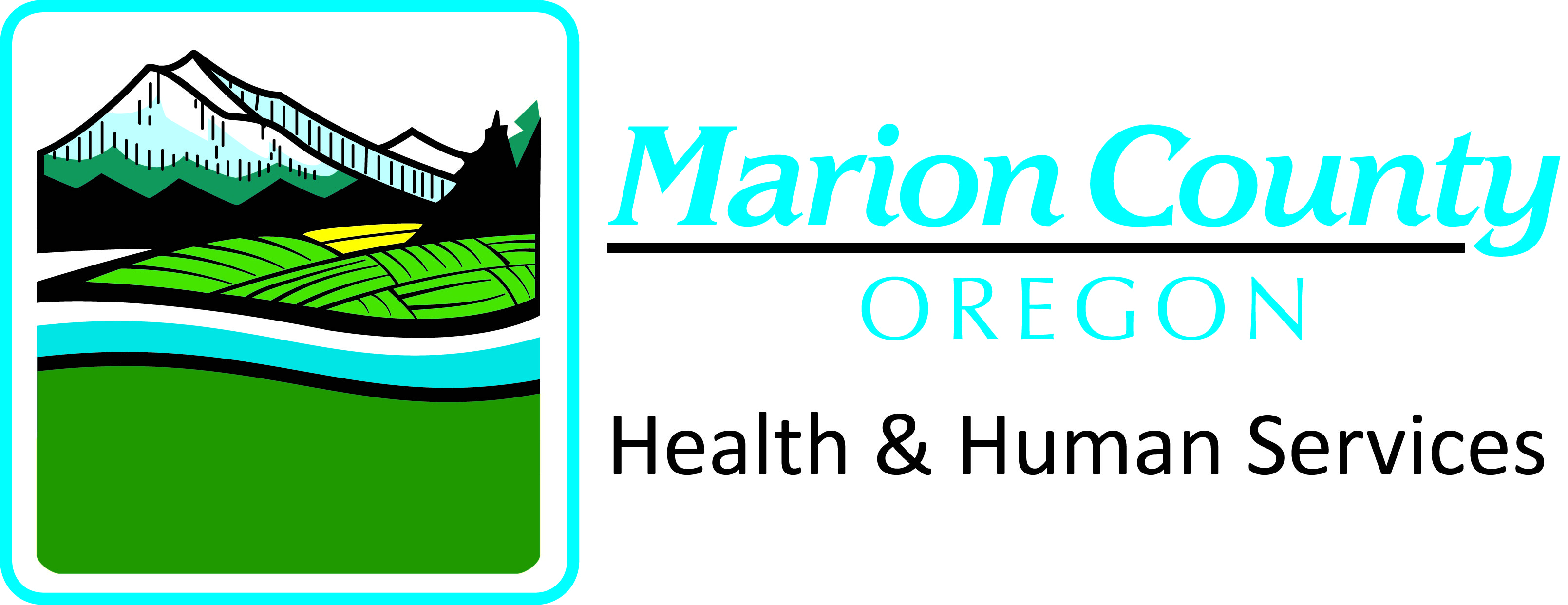 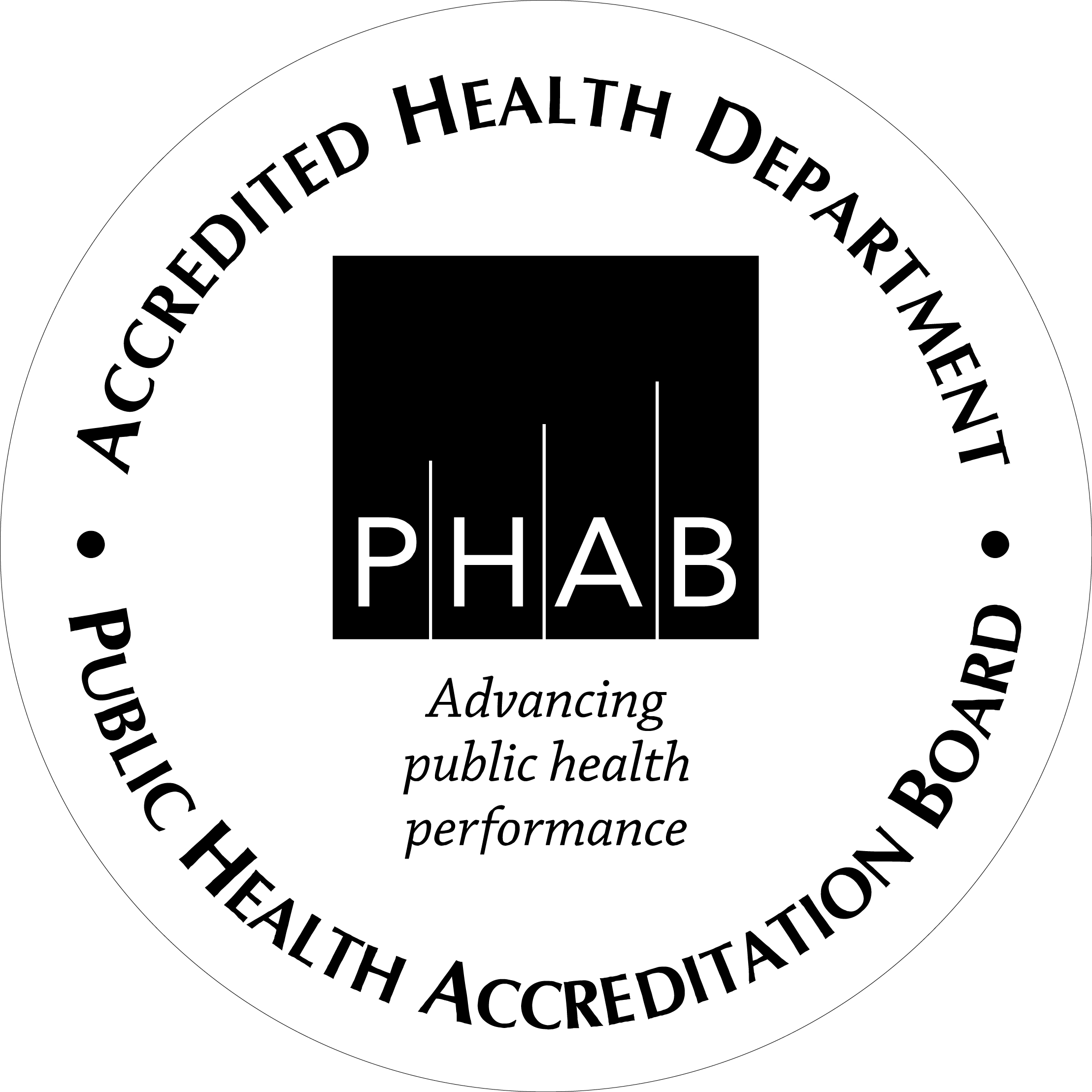                      Early Childhood Nursing                        3180 Center St NE Suite 1360                                    Salem, OR 97301                      Main Number: 503-373-3781                       Fax number:  503-566-2948                www.co.marion.or.us/HLT/PH/ECTFree home visiting services by public health nurses:   For: pregnant womenchildren (0-21 years)and their families.Visits are voluntary and ongoing to meet family needsEnglish and Spanish speaking staffInterpretation is available for other languages.Services- Nurses promote physical, social, and emotional health through…Education about pregnancy, parenting, nutrition, safety, and child developmentMedical guidance on accessing the health care system and understanding health conditionsFinding and using local resources: WIC, immunizations, health care, early intervention, therapies, insurance assistance, DHS services such as Self Sufficiency and Developmental Disabilities, and moreScreenings and assessments for pregnant/postpartum women and childrenReferral ProcessWe accept referrals via phone, fax, or mail. Referral forms are on our website.     www.co.marion.or.us/HLT/PH/ECT